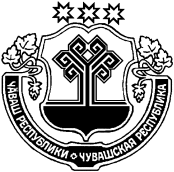 О внесении изменений в постановление администрации Юманайского сельского поселения Шумерлинского района от 27.04.2016 №25 «Об утверждении административного регламента  предоставления муниципальной услуги "Выдача разрешений на строительство, реконструкцию объектов капитального строительства»В соответствии с Федеральным законом от 27 декабря 2019 года № 472–ФЗ «О внесении изменений в Градостроительный кодекс Российской Федерации и отдельные законодательные акты Российской Федерации», Федеральным законом от 27.07.2010           № 210-ФЗ "Об организации предоставления государственных и муниципальных услуг", Федеральным законом от 24.11.1995 N 181-ФЗ "О социальной защите инвалидов в Российской Федерации"	администрация Юманайского сельского поселения Шумерлинского района постановляет:         1. Внести в постановление администрации Юманайского сельского поселения Шумерлинского района от 27.04.2016 №25  «Об утверждении административного регламента предоставления муниципальной услуги "Выдача разрешений на строительство, реконструкцию объектов капитального строительства» » (с изменениями от 20.01.2017 №3, от 26.07.2018  № 38, от 12.07.2019 №54, 27.08.2019   № 63, от 20.02.2020   № 14) следующие изменения:1.1. абзац восьмой пункта 1.3.5. изложить в следующей редакции:«- образец заявления на получение разрешения на строительство, реконструкцию объектов капитального строительства (Приложение 3 к Административному регламенту);»;1.2.  пункт 2.7 раздела II изложить в следующей редакции:"2.7. Основания для отказа в приеме документов, необходимых для предоставления муниципальной услуги Оснований для отказа в приеме документов не имеется.»;1.3. в абзаце третьем пункта 3.1.4. слова «, а также выданных разрешений на индивидуальное строительство» исключить;1.4. Раздел III дополнить пунктом 3.3. следующего содержания:«3.3. Правила направления документов в уполномоченные на выдачу разрешений на строительство органы в электронной формеВ целях получения разрешения на строительство объекта капитального строительства документы в электронной форме направляются застройщиком в разрешительные органы.Документы (их копии или сведения, содержащиеся в них), указанные в пунктах 1 - 5, 7, 9 и 10 части 7 статьи 51 Градостроительного кодекса Российской Федерации, в электронной форме предоставляются государственными органами, органами местного самоуправления, подведомственными государственным органам или органам местного самоуправления организациями, в распоряжении которых находятся указанные документы (далее - уполномоченные органы), по запросу разрешительных органов, если застройщик не представил такие документы самостоятельно.Документы запрашиваются в рамках межведомственного информационного взаимодействия в соответствии с положениями статей 7.1 и 7.2 Федерального закона "Об организации предоставления государственных и муниципальных услуг" в срок не позднее 3 рабочих дней со дня получения от застройщика заявления о выдаче разрешения на строительство.Уполномоченные органы, получившие межведомственный запрос разрешительного органа, предоставляют документы в электронной форме в соответствии с положениями статей 7.1 и 7.2 Федерального закона "Об организации предоставления государственных и муниципальных услуг" в срок не позднее 3 рабочих дней со дня получения соответствующего межведомственного запроса.Документы в электронной форме направляются в форматах, установленных нормативными правовыми актами для соответствующих документов.В случае если нормативными правовыми актами не определен формат документов в электронной форме, такие документы направляются в следующих форматах:а) doc, docx, odt - для документов с текстовым содержанием, не включающим формулы (за исключением документов, указанных в подпункте "в" настоящего пункта);б) pdf - для документов с текстовым содержанием, в том числе включающим формулы и (или) графические изображения (за исключением документов, указанных в подпункте "в" настоящего пункта), а также документов с графическим содержанием;в) xls, xlsx, ods - для документов, содержащих таблицы.В случае если оригинал документа выдан и подписан уполномоченным органом на бумажном носителе, допускается формирование документа в электронной форме путем сканирования оригинала документа (использование копий не допускается), которое осуществляется с сохранением ориентации оригинала документа в разрешении 300 dpi (масштаб 1:1) с использованием следующих режимов:а) "черно-белый" (при отсутствии в документе графических изображений и (или) цветного текста);б) "оттенки серого" (при наличии в документе графических изображений, отличных от цветного графического изображения);в) "цветной" или "режим полной цветопередачи" (при наличии в документе цветных графических изображений либо цветного текста).Документы в электронной форме, направляемые в форматах, предусмотренных пунктом 4 настоящих Правил, должны:а) формироваться способом, не предусматривающим сканирование документа на бумажном носителе (за исключением случаев, предусмотренных пунктом 5 настоящих Правил);б) состоять из одного или нескольких файлов, каждый из которых содержит текстовую и (или) графическую информацию;в) обеспечивать возможность поиска по текстовому содержанию документа и возможность копирования текста (за исключением случая, если текст является частью графического изображения);г) содержать оглавление (для документов, содержащих структурированные по частям, главам, разделам (подразделам) данные) и закладки, обеспечивающие переходы по оглавлению и (или) к содержащимся в тексте рисункам и таблицам;д) в случае превышения размера 80 мегабайт делиться на несколько фрагментов, при этом название каждого файла, полученного в результате деления документа, дополняется словом "Фрагмент" и порядковым номером такого файла.Направляемые в разрешительные органы документы в электронной форме подписываются с использованием усиленной квалифицированной электронной подписи лицами, обладающими полномочиями на их подписание в соответствии с законодательством Российской Федерации.Направление документов в электронной форме застройщиком осуществляется с использованием в том числе федеральной государственной информационной системы "Единый портал государственных и муниципальных услуг (функций)", порталов государственных и муниципальных услуг субъектов Российской Федерации, а также официальных сайтов органов государственной власти и органов местного самоуправления в соответствии с требованиями к предоставлению в электронной форме государственных и муниципальных услуг, утвержденными постановлением Правительства Российской Федерации от 26 марта 2016 г. N 236 "О требованиях к предоставлению в электронной форме государственных и муниципальных услуг".»;1.5. в наименовании Приложения № 1, Приложения № 3, Приложения № 4, Приложения № 5, Приложения № 6, Приложения № 7 к Административному регламенту слова «и индивидуальное строительство» исключить;1.6. Приложение № 2 к Административному регламенту признать утратившим силу.2. Настоящее постановление вступает в силу после официального опубликования в информационном издании «Вестник Юманайского сельского поселения Шумерлинского района», за исключением пункта 1.4 настоящего постановления, вступающего в силу с 1 июля 2020 года, и подлежит размещению на официальном сайте администрации Юманайского сельского Шумерлинского района.Глава Юманайского сельского поселенияШумерлинского района							            О.П. ЯковлевЧĂВАШ РЕСПУБЛИКИÇĚМĚРЛЕ РАЙОНĚЧĂВАШ РЕСПУБЛИКИÇĚМĚРЛЕ РАЙОНĚЧĂВАШ РЕСПУБЛИКИÇĚМĚРЛЕ РАЙОНĚЧУВАШСКАЯ РЕСПУБЛИКАШУМЕРЛИНСКИЙ  РАЙОНЧУВАШСКАЯ РЕСПУБЛИКАШУМЕРЛИНСКИЙ  РАЙОНЧУВАШСКАЯ РЕСПУБЛИКАШУМЕРЛИНСКИЙ  РАЙОНЮМАНАЙ ЯЛ ПОСЕЛЕНИЙĚНАДМИНИСТРАЦИЙĚЙЫШĂНУ27.03.2020     17  №Юманай салиЮМАНАЙ ЯЛ ПОСЕЛЕНИЙĚНАДМИНИСТРАЦИЙĚЙЫШĂНУ27.03.2020     17  №Юманай салиЮМАНАЙ ЯЛ ПОСЕЛЕНИЙĚНАДМИНИСТРАЦИЙĚЙЫШĂНУ27.03.2020     17  №Юманай салиАДМИНИСТРАЦИЯЮМАНАЙСКОГО СЕЛЬСКОГОПОСЕЛЕНИЯПОСТАНОВЛЕНИЕ27.03.2020   № 17 с. ЮманайАДМИНИСТРАЦИЯЮМАНАЙСКОГО СЕЛЬСКОГОПОСЕЛЕНИЯПОСТАНОВЛЕНИЕ27.03.2020   № 17 с. ЮманайАДМИНИСТРАЦИЯЮМАНАЙСКОГО СЕЛЬСКОГОПОСЕЛЕНИЯПОСТАНОВЛЕНИЕ27.03.2020   № 17 с. Юманай